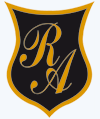     Colegio República ArgentinaO’Carrol  # 850-   Fono 72- 2230332                    Rancagua                                                   TAREASEMANA 10: DESDE EL 01 AL 05 DE JUNIOUNIDAD N° 2 “LA SOLIDARIDAD Y LA AMISTAD” DOCENTE RESPONSABLE: Patricia Lagos Morenopatricia.lagos@colegio-republicaargentina.clAsignatura:   Lengua y Literatura              Curso:    Séptimos años.OBSERVA LAS NIÑAS DE LA IMAGEN, AL REALIZAR LA GUÍA PRESENTADA ESTA SEMANA, ¿CON CUÁL O CUÁLES TE IDENTIFICAS, POR QUÉ? RESPONDE EN LAS LÍNEAS.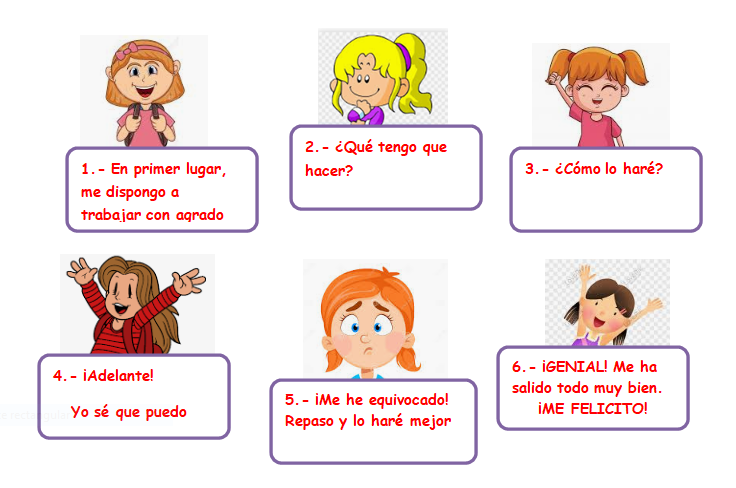 __________________________________________________________________________________________________________________________________________________________________________________________________________________________________________________________________________________________________________________________________________SOLUCIONARIOTEXTO 11.-  La respuesta debe tener relación con la amistad que se genera entre el zorro y el Principito, teniendo relación con el significado de domesticar.Como por ejemplo:La amistad como un vínculo que se establece entre dos personas que llegan a conocerse profundamente, acostumbrándose a la compañía mutua; la amistad hace agradable y necesario el trato con la otra persona. Necesitamos ritos para hacer importantes y únicos los momentos que pasamos con nuestros amigosTEXTO 215.-    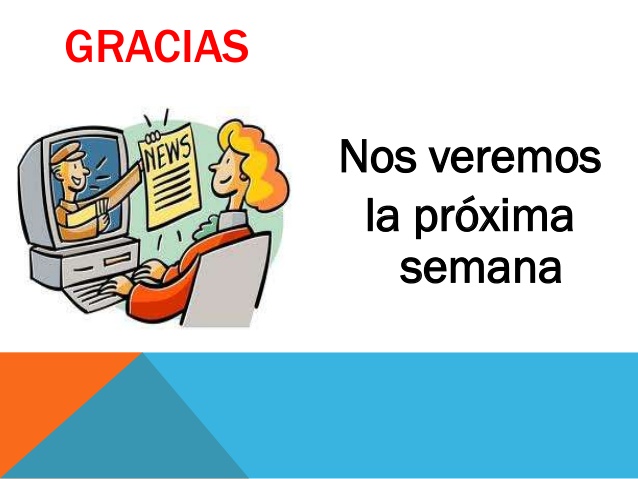 Nombre:Curso:                                                                                  Fecha : OA 2: Reflexionar sobre las diferentes dimensiones de la experiencia humana, propia y ajena, a partir de la lectura de obras literarias y de otros textos que forman parte de nuestras herencias culturales, abordando los temas estipulados para el curso.OA 16: Aplicar los conceptos de sujeto y predicado.-Ubicando en sujeto y predicado en oraciones dadas2345BDAD67891011121314ABABCBDADLogradoNo logradoPUNTO 1Indica semejanza , entre los dos textos, escribiendo la cita textual correspondienteIndica semejanza entre los dos textos, escribiendo cita que no alude a la semejanzaONo menciona cita  PUNTO 2Indica semejanza  entre los dos textos, escribiendo cita textualIndica semejanza entre los dos textos, escribiendo cita que no alude a la semejanzaONo menciona cita